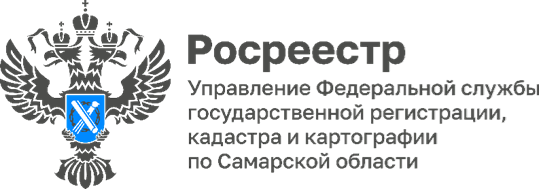 ПРЕСС-РЕЛИЗ13.12.2023Велика Русская земля       12 декабря 2023 г., в День Конституции Российской Федерации, в Управлении Росреестра по Самарской области прошла интеллектуально-развлекательная викторина «Велика Русская земля», в которой приняли участие студенты Университета «МИР», старшеклассники Самарской общеобразовательной школы № 57, молодые специалисты самарского Росреестра и филиала ППК «Роскадастр». Перед началом игры сотрудники самарского Росреестра познакомили молодежь с деятельностью организации. Они рассказали, что ведомство занимается не только регистрацией прав на объекты недвижимости, а также имеет полномочия по Федеральному государственному надзору в области геодезии и картографии, лицензированию геодезической и картографической деятельности, согласованию содержания словарей и справочников наименований географических объектов, выполнению работ по выявлению существующих наименований географических объектов. Подробно ребята узнали о профессии геодезиста. В недалеком будущем эти знания помогут им сориентироваться в выборе профессии.Географическая битва была захватывающей. Она включала пять разных по уровню сложности раундов, в каждом из которых участники смогли проверить свои знания по географии и картографии. Интеллектуальная игра помогла ребятам расширить кругозор, проверить внимательность, потренировать логику, подарила прекрасное настроение. Победителем интеллектуального состязания стала команда «Молодежь Росреестра».«Хотим поблагодарить Управление Росреестра по Самарской области за организацию такой замечательной интеллектуальной игры, - говорит Лариса Гнучих, преподаватель факультета СПО Университета «МИР». -  Название «Велика Русская земля» - говорит само за себя. Наша Родина – огромна и прекрасна, она дает массу возможностей познавать мир. Нам было приятно сегодня познакомиться с эрудитами из разных команд, сделать немало открытий. Отрадно видеть, что среди участников, в том числе команды победителей, есть бывшие студенты нашего Университета».  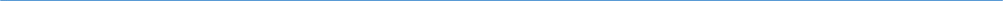 Материал подготовлен пресс-службойУправления Росреестра по Самарской области